§4932.  Declaration of purposeThe Constitution of Maine, Article IX, Section 14‑C, provides for insuring payment of mortgage loans for Indian housing for the purpose of "fostering and encouraging the acquisition, construction, repair and remodeling of houses owned or to be owned by members of the 2 tribes on the several Indian reservations." It is the purpose of this subchapter to designate the Maine State Housing Authority as the state agency responsible for implementing the powers provided for in the Constitution of Maine, Article IX, Section 14‑C.  [PL 1987, c. 737, Pt. A, §2 (NEW); PL 1987, c. 737, Pt. C, §106 (NEW); PL 1989, c. 6 (AMD); PL 1989, c. 9, §2 (AMD); PL 1989, c. 104, Pt. C, §§8, 10 (AMD).]Whereas the power of the Maine State Housing Authority to insure mortgages on housing, other than Indian housing, needs clarification, and whereas the Maine State Housing Authority is the appropriate agency of the State to administer a state housing mortgage insurance program and could administer it in conjunction with the Indian Housing Mortgage Insurance Program, it is the further purpose of this subchapter to provide that clarification.  [PL 1987, c. 737, Pt. A, §2 (NEW); PL 1987, c. 737, Pt. C, §106 (NEW); PL 1989, c. 6 (AMD); PL 1989, c. 9, §2 (AMD); PL 1989, c. 104, Pt. C, §§8, 10 (AMD).]SECTION HISTORYPL 1987, c. 737, §§A2,C106 (NEW). PL 1989, c. 6 (AMD). PL 1989, c. 9, §2 (AMD). PL 1989, c. 104, §§C8,10 (AMD). The State of Maine claims a copyright in its codified statutes. If you intend to republish this material, we require that you include the following disclaimer in your publication:All copyrights and other rights to statutory text are reserved by the State of Maine. The text included in this publication reflects changes made through the First Regular and First Special Session of the 131st Maine Legislature and is current through November 1. 2023
                    . The text is subject to change without notice. It is a version that has not been officially certified by the Secretary of State. Refer to the Maine Revised Statutes Annotated and supplements for certified text.
                The Office of the Revisor of Statutes also requests that you send us one copy of any statutory publication you may produce. Our goal is not to restrict publishing activity, but to keep track of who is publishing what, to identify any needless duplication and to preserve the State's copyright rights.PLEASE NOTE: The Revisor's Office cannot perform research for or provide legal advice or interpretation of Maine law to the public. If you need legal assistance, please contact a qualified attorney.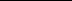 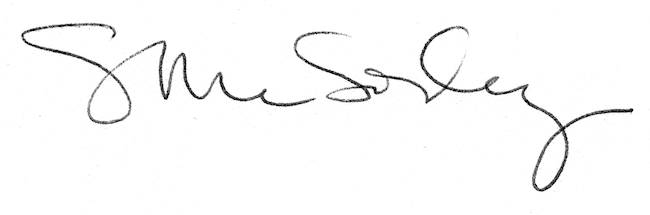 